ΠΙΝΑΚΑΣ ΜΕΤΑΛΛΙΩΝ «ΑΛΕΞΑΝΔΡΕΙΑ» ΘΕΣΣΑΛΟΝΙΚΗ 13-14/4/2024 ΠΙΝΑΚΑΣ ΜΕΤΑΛΛΙΩΝ «ΑΛΕΞΑΝΔΡΕΙΑ» ΘΕΣΣΑΛΟΝΙΚΗ 13-14/4/2024 ΠΙΝΑΚΑΣ ΜΕΤΑΛΛΙΩΝ «ΑΛΕΞΑΝΔΡΕΙΑ» ΘΕΣΣΑΛΟΝΙΚΗ 13-14/4/2024 ΠΙΝΑΚΑΣ ΜΕΤΑΛΛΙΩΝ «ΑΛΕΞΑΝΔΡΕΙΑ» ΘΕΣΣΑΛΟΝΙΚΗ 13-14/4/2024 ΠΙΝΑΚΑΣ ΜΕΤΑΛΛΙΩΝ «ΑΛΕΞΑΝΔΡΕΙΑ» ΘΕΣΣΑΛΟΝΙΚΗ 13-14/4/2024 ΠΙΝΑΚΑΣ ΜΕΤΑΛΛΙΩΝ «ΑΛΕΞΑΝΔΡΕΙΑ» ΘΕΣΣΑΛΟΝΙΚΗ 13-14/4/2024 ΠΡΟΑΓΩΝΙΣΤΙΚΗ ΚΑΤΗΓΟΡΙΑ 10-11-12 ΕΤΩΝ ΠΡΟΑΓΩΝΙΣΤΙΚΗ ΚΑΤΗΓΟΡΙΑ 10-11-12 ΕΤΩΝ ΠΡΟΑΓΩΝΙΣΤΙΚΗ ΚΑΤΗΓΟΡΙΑ 10-11-12 ΕΤΩΝ ΠΡΟΑΓΩΝΙΣΤΙΚΗ ΚΑΤΗΓΟΡΙΑ 10-11-12 ΕΤΩΝ ΠΡΟΑΓΩΝΙΣΤΙΚΗ ΚΑΤΗΓΟΡΙΑ 10-11-12 ΕΤΩΝ ΠΡΟΑΓΩΝΙΣΤΙΚΗ ΚΑΤΗΓΟΡΙΑ 10-11-12 ΕΤΩΝ ΔΙΟΡΓΑΝΩΤΗΣ ΣΥΛΛΟΓΟΣ  ΠΑΟΚ Α.Σ.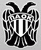 ΔΙΟΡΓΑΝΩΤΗΣ ΣΥΛΛΟΓΟΣ  ΠΑΟΚ Α.Σ.ΔΙΟΡΓΑΝΩΤΗΣ ΣΥΛΛΟΓΟΣ  ΠΑΟΚ Α.Σ.ΔΙΟΡΓΑΝΩΤΗΣ ΣΥΛΛΟΓΟΣ  ΠΑΟΚ Α.Σ.ΔΙΟΡΓΑΝΩΤΗΣ ΣΥΛΛΟΓΟΣ  ΠΑΟΚ Α.Σ.ΔΙΟΡΓΑΝΩΤΗΣ ΣΥΛΛΟΓΟΣ  ΠΑΟΚ Α.Σ.ΚΣΥΛΛΟΓΟΙΧΡΥΣΑΑΡΓΥΡΑΧΑΛΚΙΝΑΣΥΝΟΛΟ1 ΠΑΟΚ Α.Σ.854172 ΑΘΛΗΤΙΚΗ ΑΚΑΔΗΜΙΑ ΑΣΤΕΡΙΑ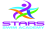 554143 Κ.Ε. ΚΟΖΑΝΗΣ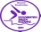 32164 Α.Σ. ΟΔΥΣΣΕΑΣ ΘΕΣΣΑΛΟΝΙΚΗΣ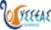 31155 Α.Σ. ΑΡΗΣ ΘΕΣΣΑΛΟΝΙΚΗΣ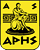 245116 Γ.Α.Σ. ΑΡΧΕΛΑΟΣ ΚΑΤΕΡΙΝΗΣ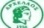 23-57 Κ.Α.Ο. ΘΕΡΜΑΪΚΟΥ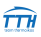 1-128 ΙΧΘΥΣ ΟΜΑΔΑ ΚΟΛΥΜΒΗΣΗΣ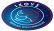 1--19 ΝΕΟΣ ΗΡΑΚΛΗΣ Γ.Σ. 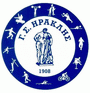 -32510 Α.Σ. ΜΑΚΕΔΟΝΙΚΟΣ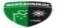 -11211 Α.Ο. ΑΘΗΝΩΝ ΥΑΔΕΣ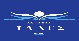 -1-112 Ο.Φ. ΘΑΛΑΣΣΗΣ ΘΕΣΣΑΛΟΝΙΚΗΣ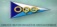 --3313 Α.Σ. ΑΛΜΠΑΤΡΟΣ ΙΩΑΝΝΙΝΩΝ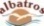 --2214 Α.Ο.ΛΕΥΚΙΠΠΟΣ ΞΑΝΘΗΣ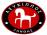 --1115 Χ.Α.Ν. ΘΕΣΣΑΛΟΝΙΚΗΣ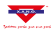 ----- Σ.Α.Π.Κ. ΝΕΑΠΟΛΗΣ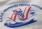 ----- Γ.Α.Σ. ΚΑΛΑΜΑΡΙΑΣ ΒΟΣΠΟΡΟΣ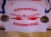 ----- Ν.Ο. ΜΑΚΕΔΟΝΙΑΣ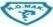 ----- Π.Κ.Α. ΩΡΑΙΟΚΑΣΤΡΟΥ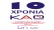 ----